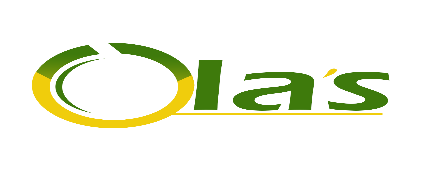 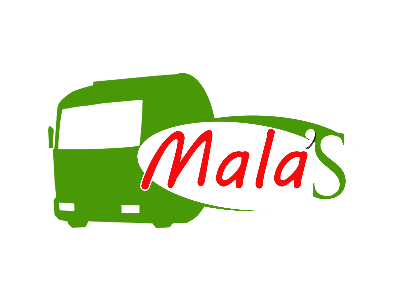 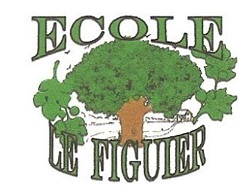 SystèmeInscriptionRéinscriptionFrançais&Ivoirien80 000 70 000AnglaisInternationale85 00075 000SystèmeInscriptionRéinscriptionFrançais&Ivoirien80 000 70 000AnglaisInternationale85 00075 00005 Sept.05 Nov.05 Janv.05 Mars05 MaiTOTALSept-OctNov-DecJanv-FevMars-AvrilMai-Juin80 00080 00080 00080 00080 000400 000SystèmeInscriptionRéinscriptionFrançais&Ivoirien80 000 70 000AnglaisInternationale85 00075 000SystèmeInscriptionRéinscriptionFrançais&Ivoirien80 000 70 00085 00075 00005 Sept.05 Nov.05 Janv.05 Mars05 MaiTOTALMensualitéSept-OctNov-DecJanv-FevMars-AvrilMai-Juin01 Voy.50 00050 00050 00050 00050 000250 00002 Voy.70 00070 00070 00070 00070 000350 000Système05 Sept.06 Nov.05 Janv.05 MarsTOTALFrançais&Ivoirien(Maternelle-Primaire)150 000150 000100 00075 000475 000Anglais Internationale200 000150 000150 000150 000650 000